MODELO PARA SOLICITAÇÃO DE RECURSO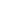 <Cidade>, <data>. SOLICITAÇÃO DE INTERPOSIÇÃO DE RECURSO Prezado Prof. Dr. <nome do docente> Presidente da Comissão de Seleção do Processo Seletivo do PPGEE/UFSCar Ref.: Interposição de recurso – Edital PPGEE/UFSCar <numero>/<ANO>Eu, <nome do candidato>, portador do documento de Identidade de número <número do documento>, candidato no Processo Seletivo do Programa de Pós-Graduação em Engenharia Elétrica, Edital PPGEE/UFSCar, venho por meio deste entrar com recurso, tendo por objetivo <colocar o objetivo>, mediante a seguinte justificativa <incluir justificativa>. Atenciosamente,_____________________________________________<nome e assinatura do candidato>